Assessment IdeasCreating Learning Goals and Success Criteria with the Ontario Science CurriculumCreating your assessment tool, learning goals, and success criteria from the top down ensures validity and reliability. Here are some examples with the grade 5 curriculum.1. Start with the MOE document and Overall Expectations: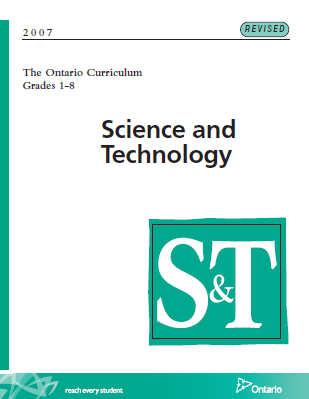 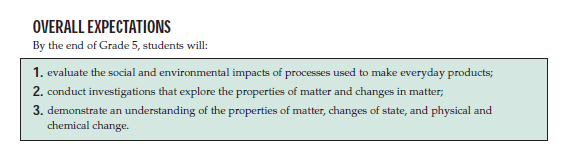 2. Unpack Knowledge and Skills:Looking at the specific expectations, what are the learning concepts, principles, and information, application to a context:3. Turn the list of Knowledge and Skills into Learning Goals: 
What do YOU want students to know or be able to do? (e.g., We are learning to …)4. Turn the Learning Goals into Success Criteria:Written from their perspectivesHow do students know they are successful?Success criteria are essential for two things:The giving of descriptive feedback - Assessment FOR and AS learning!The development of an assessment tool The Achievement Chart is NOT an “Assessment Tool”It’s not specific enoughThe Achievement Chart IS a framework for assessment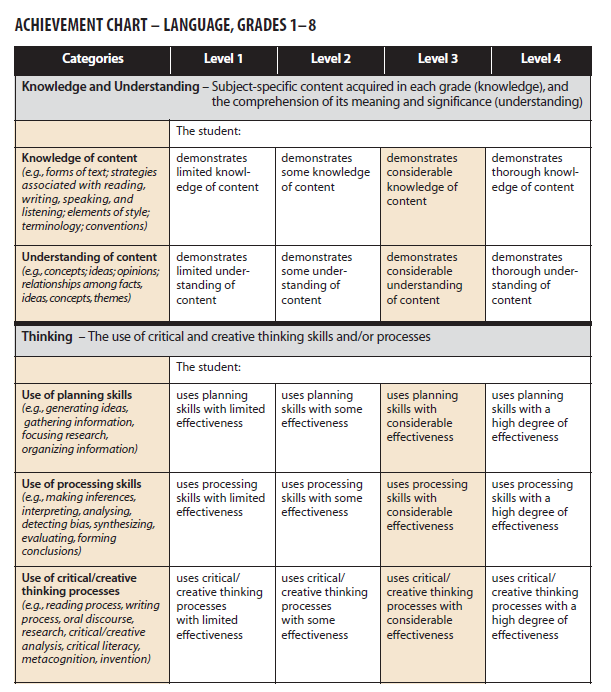 NOT an 
“Assessment Tool”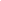 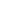 NOT an 
“Assessment Tool”NOT an NOT an 
“Assessment Tool”
“Assessment Tool”NOT an 
“Assessment Tool”NOT5. Match a standard, Learning Goal or Success Criteria to an achievement chart category:Ensure each criterion is:derived from standards (valid)understood by student (& teacher)observabledistinct from each otherable to completely describe the whole learning outcomes that the task is intended to accessable to be described at different levels5. Create Performance-Level Descriptors:What does student work look like at each level of quality from high to low in this criterion?Start with Level 3 (Provincial Standard) and move up and downExemplars for different levels - does not have to be task specificDescriptors that are too specific constrain creativity and metacognitive developmentBe careful of rubrics disguised as directions (too specific) or checklists (either DONE or NOT DONE)Be careful of including quantity to describe different levels - quantity > qualityEvaluative terms should not be used (e.g., excellent, good, fair, and poor) Describe student performance in terms that allow for many different paths to successExample Rubric for Robotics Task - Grade 4 - Pulleys and GearsResources:Wayne Loo and Andrew Schmidt - Presentation on Coding in the Elementary Grades, TDSB, 2014. Used with permission.Assessment Checklist and Rubric SuggestionsLearning Goals:Specific Expectations:  Assessment Checklist OVERALL SUGGESTIONS FOR THE UNITGeneral Criteria to look for in Assessment Pieces:Self-evaluation for design and re-designScience and Technology Performance Task (From the Halton District School Board)Sample Design RubricAccommodations and ModificationsAccommodationsAllow access to the video provocations before and after lesson for developing background knowledge and reviewHave students work in groups or partners for research and design challengesChunk the list of steps and include visuals to assist in completing the design challengesAllow students more time to complete the taskAllow students to suggest another platform (to build on or to program with) or group of materials for completing the task to utilize students’ prior knowledgeReduce the complexity of the challenge (i.e., reduce number of success criteria) "Growing Success: Assessment, Evaluation, and Reporting in Ontario's Schools, First Edition Covering Grades 1-12", 2010) http://www.edu.gov.on.ca/eng/policyfunding/growSuccess.pdf Modify an expectation for this activity based on student’s IEPE.g., Grade 8 language expectation, Writing strand: (Students will) write complex texts of a variety of lengths, using a wide range of forms.Modified expectation: (The student will) write patterned short texts using specified forms.Overall ExpectationUNPACKED knowledge and skillsdemonstrate an understanding of the properties of matter, changes of state, and physical and chemical change.matter is all around us - anything that has mass and takes spacematter is made up of particles called molecules3 different states are solid, liquids, and gasSolids have definite volume and hold their shapeLiquids have definite volume and take the shape of the container they are inGases have no definite volume and take the shape of the containerstates can change and we can see it happen all around usdemonstrate an understanding of the properties of matter, changes of state, and physical and chemical change.matter is all around us - anything that has mass and takes spacematter is made up of particles called molecules3 different states are solid, liquids, and gasSolids have definite volume and hold their shapeLiquids have definite volume and take the shape of the container they are inGases have no definite volume and take the shape of the containerstates can change and we can see it happen all around usdemonstrate an understanding of the properties of matter, changes of state, and physical and chemical change.matter is all around us - anything that has mass and takes spacematter is made up of particles called molecules3 different states are solid, liquids, and gasSolids have definite volume and hold their shapeLiquids have definite volume and take the shape of the container they are inGases have no definite volume and take the shape of the containerstates can change and we can see it happen all around usdemonstrate an understanding of the properties of matter, changes of state, and physical and chemical change.matter is all around us - anything that has mass and takes spacematter is made up of particles called molecules3 different states are solid, liquids, and gasSolids have definite volume and hold their shapeLiquids have definite volume and take the shape of the container they are inGases have no definite volume and take the shape of the containerstates can change and we can see it happen all around usdemonstrate an understanding of the properties of matter, changes of state, and physical and chemical change.matter is all around us - anything that has mass and takes spacematter is made up of particles called molecules3 different states are solid, liquids, and gasSolids have definite volume and hold their shapeLiquids have definite volume and take the shape of the container they are inGases have no definite volume and take the shape of the containerstates can change and we can see it happen all around usUNPACKED knowledge and skillsLearning Goalsmatter is all around us - anything that has mass and takes spacematter is made up of particles called moleculesmolecules of matter can be in different states3 different states are solid, liquids, and gasSolids have definite volume and hold their shapeLiquids have definite volume and take the shape of the container they are inGases have no definite volume and take the shape of the containerstates can change and we can see it happen all around usetc...We are learning...That the world around us is composed of matter, which is composed of tiny particles that have different statesSolid, liquid, and gas are 3 states of matterWe can change the state of matter by changing the temperatureThere are processes that occur in nature and at home that demonstrate these changesmatter is all around us - anything that has mass and takes spacematter is made up of particles called moleculesmolecules of matter can be in different states3 different states are solid, liquids, and gasSolids have definite volume and hold their shapeLiquids have definite volume and take the shape of the container they are inGases have no definite volume and take the shape of the containerstates can change and we can see it happen all around usetc...We are learning...That the world around us is composed of matter, which is composed of tiny particles that have different statesSolid, liquid, and gas are 3 states of matterWe can change the state of matter by changing the temperatureThere are processes that occur in nature and at home that demonstrate these changesmatter is all around us - anything that has mass and takes spacematter is made up of particles called moleculesmolecules of matter can be in different states3 different states are solid, liquids, and gasSolids have definite volume and hold their shapeLiquids have definite volume and take the shape of the container they are inGases have no definite volume and take the shape of the containerstates can change and we can see it happen all around usetc...We are learning...That the world around us is composed of matter, which is composed of tiny particles that have different statesSolid, liquid, and gas are 3 states of matterWe can change the state of matter by changing the temperatureThere are processes that occur in nature and at home that demonstrate these changesmatter is all around us - anything that has mass and takes spacematter is made up of particles called moleculesmolecules of matter can be in different states3 different states are solid, liquids, and gasSolids have definite volume and hold their shapeLiquids have definite volume and take the shape of the container they are inGases have no definite volume and take the shape of the containerstates can change and we can see it happen all around usetc...We are learning...That the world around us is composed of matter, which is composed of tiny particles that have different statesSolid, liquid, and gas are 3 states of matterWe can change the state of matter by changing the temperatureThere are processes that occur in nature and at home that demonstrate these changesmatter is all around us - anything that has mass and takes spacematter is made up of particles called moleculesmolecules of matter can be in different states3 different states are solid, liquids, and gasSolids have definite volume and hold their shapeLiquids have definite volume and take the shape of the container they are inGases have no definite volume and take the shape of the containerstates can change and we can see it happen all around usetc...We are learning...That the world around us is composed of matter, which is composed of tiny particles that have different statesSolid, liquid, and gas are 3 states of matterWe can change the state of matter by changing the temperatureThere are processes that occur in nature and at home that demonstrate these changesmatter is all around us - anything that has mass and takes spacematter is made up of particles called moleculesmolecules of matter can be in different states3 different states are solid, liquids, and gasSolids have definite volume and hold their shapeLiquids have definite volume and take the shape of the container they are inGases have no definite volume and take the shape of the containerstates can change and we can see it happen all around usetc...We are learning...That the world around us is composed of matter, which is composed of tiny particles that have different statesSolid, liquid, and gas are 3 states of matterWe can change the state of matter by changing the temperatureThere are processes that occur in nature and at home that demonstrate these changesmatter is all around us - anything that has mass and takes spacematter is made up of particles called moleculesmolecules of matter can be in different states3 different states are solid, liquids, and gasSolids have definite volume and hold their shapeLiquids have definite volume and take the shape of the container they are inGases have no definite volume and take the shape of the containerstates can change and we can see it happen all around usetc...We are learning...That the world around us is composed of matter, which is composed of tiny particles that have different statesSolid, liquid, and gas are 3 states of matterWe can change the state of matter by changing the temperatureThere are processes that occur in nature and at home that demonstrate these changesmatter is all around us - anything that has mass and takes spacematter is made up of particles called moleculesmolecules of matter can be in different states3 different states are solid, liquids, and gasSolids have definite volume and hold their shapeLiquids have definite volume and take the shape of the container they are inGases have no definite volume and take the shape of the containerstates can change and we can see it happen all around usetc...We are learning...That the world around us is composed of matter, which is composed of tiny particles that have different statesSolid, liquid, and gas are 3 states of matterWe can change the state of matter by changing the temperatureThere are processes that occur in nature and at home that demonstrate these changesmatter is all around us - anything that has mass and takes spacematter is made up of particles called moleculesmolecules of matter can be in different states3 different states are solid, liquids, and gasSolids have definite volume and hold their shapeLiquids have definite volume and take the shape of the container they are inGases have no definite volume and take the shape of the containerstates can change and we can see it happen all around usetc...We are learning...That the world around us is composed of matter, which is composed of tiny particles that have different statesSolid, liquid, and gas are 3 states of matterWe can change the state of matter by changing the temperatureThere are processes that occur in nature and at home that demonstrate these changesLearning GoalsSuccess CriteriaWe are learning...That the world around us is composed of matter, which is composed of tiny particles that have different statesSolid, liquid, and gas are 3 states of matterWe can change the state of matter by changing the temperatureThere are processes that occur in nature and at home that demonstrate these changesI am able to...represent water as tiny particlescreate a program that animates water as solid, liquid, and gasshow a relationship between the temperature and state of mattershow that a fridge will freeze water into a solid, that I can obtain liquid water from a room faucet , and that boiling water in a kettle changes it to a gasWe are learning...That the world around us is composed of matter, which is composed of tiny particles that have different statesSolid, liquid, and gas are 3 states of matterWe can change the state of matter by changing the temperatureThere are processes that occur in nature and at home that demonstrate these changesI am able to...represent water as tiny particlescreate a program that animates water as solid, liquid, and gasshow a relationship between the temperature and state of mattershow that a fridge will freeze water into a solid, that I can obtain liquid water from a room faucet , and that boiling water in a kettle changes it to a gasWe are learning...That the world around us is composed of matter, which is composed of tiny particles that have different statesSolid, liquid, and gas are 3 states of matterWe can change the state of matter by changing the temperatureThere are processes that occur in nature and at home that demonstrate these changesI am able to...represent water as tiny particlescreate a program that animates water as solid, liquid, and gasshow a relationship between the temperature and state of mattershow that a fridge will freeze water into a solid, that I can obtain liquid water from a room faucet , and that boiling water in a kettle changes it to a gasWe are learning...That the world around us is composed of matter, which is composed of tiny particles that have different statesSolid, liquid, and gas are 3 states of matterWe can change the state of matter by changing the temperatureThere are processes that occur in nature and at home that demonstrate these changesI am able to...represent water as tiny particlescreate a program that animates water as solid, liquid, and gasshow a relationship between the temperature and state of mattershow that a fridge will freeze water into a solid, that I can obtain liquid water from a room faucet , and that boiling water in a kettle changes it to a gasWe are learning...That the world around us is composed of matter, which is composed of tiny particles that have different statesSolid, liquid, and gas are 3 states of matterWe can change the state of matter by changing the temperatureThere are processes that occur in nature and at home that demonstrate these changesI am able to...represent water as tiny particlescreate a program that animates water as solid, liquid, and gasshow a relationship between the temperature and state of mattershow that a fridge will freeze water into a solid, that I can obtain liquid water from a room faucet , and that boiling water in a kettle changes it to a gasWe are learning...That the world around us is composed of matter, which is composed of tiny particles that have different statesSolid, liquid, and gas are 3 states of matterWe can change the state of matter by changing the temperatureThere are processes that occur in nature and at home that demonstrate these changesI am able to...represent water as tiny particlescreate a program that animates water as solid, liquid, and gasshow a relationship between the temperature and state of mattershow that a fridge will freeze water into a solid, that I can obtain liquid water from a room faucet , and that boiling water in a kettle changes it to a gasAchievement Chart CategoriesKnowledge
See the world around us composed of matter, which is composed of tiny particles that have different statesCommunicationSolid, liquid, and gas are three states of matterThinkingNoneApplicationWe can change the state of matter by changing the temperatureLevel 4Level 3Level 2Level 1ApplicationWe can change the state of matter by changing the temperatureEach state of matter is accurately represented and gives a clear, detailed, and informative  view of what is happening in relation to the temperatureEach state of matter accurately represented in relation to the temperatureSome states of matter do not show what happens in relation to temperatureThe representation does not help show what happens to matter in relation to temperatureLevel 1Level 2Level 3Level 4CommentsKnowledge and UnderstandingDemonstrates a limited understanding of how a pulley and/or gear system allows a small input force to generate a large output force in the context of the robotics taskDemonstrates some understanding of how a pulley and/ or gear system allows a small input force to generate a large output force in the context of the robotics taskDemonstrates considerable understanding of how a pulley and/ or gear system allows a small input force to generate a large output force in the context of the robotics taskDemonstrates thorough understanding of how a pulley and/ or gear system allows a small input force to generate a large output force in the context of the robotics taskApplicationApplies at least four of the robotics skills to solve the problem with limited effectivenessApplies at least four of the robotics skills to solve the problem with some effectivenessApplies at least four of the robotics skills to solve the problem with considerable effectivenessApplies at least four of the robotics skills to solve the problem with a high degree of effectivenessApplicationChooses a solution that makes connections between what you know about robotics, science, and the challenge with limited effectivenessChooses a solution that makes connections between what you know about robotics, science, and the challenge with some effectivenessChooses a solution that makes connections between what you know about robotics, science, and the challenge with considerable effectivenessChooses a solution that makes connections between what you know about robotics, science, and the challenge with a high degree of effectivenessApplicationCreates a flow chart that proposes a course of practical action of limited effectiveness Creates a flow chart that proposes a course of practical action of some effectivenessCreates a flow chart that proposes a course of practical action of considerable effectivenessCreates a flow chart that proposes a course of practical action of a high degree of effectivenessThinkingUses critical / creative thinking processes to program the robot to complete the chosen plan and accomplish the task, with the parameters (time and space), with limited effectivenessUses critical / creative thinking processes to program the robot to complete the chosen plan and accomplish the task, with the parameters (time and space),  with some effectivenessUses critical / creative thinking processes to program the robot to complete the chosen plan and accomplish the task, with the parameters (time and space),  with considerable effectivenessUses critical / creative thinking processes to program the robot to complete the chosen plan and accomplish the task, with the parameters (time and space),  with a high degree of effectivenessThinkingUses processing skills and strategies to test, troubleshoot, and revise the plan, using the equipment respectfully, with limited effectivenessUses processing skills and strategies to test, troubleshoot, and revise the plan, using the equipment respectfully, with some effectivenessUses processing skills and strategies to test, troubleshoot, and revise the plan, using the equipment respectfully, with considerable effectivenessUses processing skills and strategies to test, troubleshoot, and revise the plan, using the equipment respectfully, with a high degree of effectivenessCommunicationExpresses ideas and information, explaining why and how your solution works, using appropriate scientific and technological terminology with limited effectiveness Expresses ideas and information, explaining why and how your solution works, using appropriate scientific and technological terminology with some effectiveness Expresses ideas and information, explaining why and how your solution works, using appropriate scientific and technological terminology with considerable effectiveness Expresses ideas and information, explaining why and how your solution works, using appropriate scientific and technological terminology with a high degree of effectiveness ConsistentlyWith promptsNot yetThe student identifies the desired outcome for their design The student identifies the related QUALITATIVE observations to that outcomeThe student identifies the related QUANTITATIVE observations to that outcomeThe student uses the vocabulary appropriatelyThe technological-design process shows signs that new knowledge was used to improve on the design (especially enabling qualitative and quantitative observations)ConsistentlyWith promptsNot yetThe student can identify which materials are better (taking into consideration all criteria for success)The student has reworked the design or confirmed their choices following the experimental results The student follows safety protocols at all timesConsistentlyWith promptsNot yetCan the student use the vocabulary appropriately?Does the technological-design process show signs that new knowledge was used to improve on the design?Can the student justify choices in their design for criteria success? Self-evaluation for design and re-design(5= My best effort; 3 = Medium; 1 = Poor effort)Self-evaluation for design and re-design(5= My best effort; 3 = Medium; 1 = Poor effort)Were my sketches clear enough for others to understand?5  4  3   2   1Did I include written suggestions on my rough sketch?5  4   3   2   1Did my product do what I designed it to do? Did my solar oven meet my self-selected criteria?5  4   3   2   1If I worked with others, how well did I cooperate?5  4   3   2   1If I worked with others, how would I rate my contribution to the product?5  4   3   2   1CRITERIAPerformance IndicatorsPerformance IndicatorsPerformance IndicatorsPerformance IndicatorsCRITERIALevel 1Level 2Level 3Level 4Design Process planDevelops a plan with limited clarity and a few stepsDevelops a workable plan with some clarity and some stepsDevelops a clear workable plan, including steps, in a logical sequenceDevelops a workable plan and modifies the plan as necessaryDesign Process use of materialsUses tools, equipment, and materials with limited regard to safetyUses tools, equipment, and materials with some regard to safetyUses tools, equipment, and materials safelyUses tools, equipment, and materials safely and appropriatelyDesign Process use of design processDemonstrates little use of the design process (plan, build, test, evaluate, communicate)Demonstrates some use of the design process (plan, build, test, evaluate, communicate)Uses the design process (plan, build, test, evaluate, communicate)Uses the design process (plan, build, test, evaluate, communicate) effectivelyModeltranslate plan to modelTranslates design plans into a working model, with assistanceTranslates design plans into a working model with limited assistanceSuccessfully translates design plan into a working model based on criteria requiredSuccessfully translates design plan into a working model based on criteria requiredModelmodel performs intended taskCreates model that performs intended function in a limited mannerCreates model with some evidence of intended functionCreates model that functions successfully according to specificationsCreates model that functions beyond expectationsCommunication terminologyUses little appropriate terminology for grade levelUses some appropriate terminology for grade levelUses most appropriate terminology for grade levelUses all appropriate terminology for grade levelCommunication clarityReport lacks clarityCommunicates with some clarityCommunicates clearly, precisely (e.g., oral or written) through all stages of taskCommunicates clearly, precisely, and insightfullyCommunication presentation skills / styleLimited awareness of importance of style to suit purposeUses a presentation style that is somewhat appropriate to purpose and audienceChooses a presentation style that is appropriate to purpose and audienceSkillfully chooses a presentation style that maximizes the impact for purpose and audienceCommunication of basic conceptsCommunicates understanding of few of the basic conceptsCommunicates understanding of some of the basic conceptsCommunicates understanding of most of the basic concepts (for grade level) e.g., oral or writtenCommunicates understanding of all of the basic conceptsLearning Log reflection for purposeMakes limited reflectionReflects on results but makes few changesReflects on results in order to make necessary changes and evaluate information gatheredUses sophisticated reflection to record results.  Makes changes and evaluates information gatheredLearning Log goals / time linesSets a few goals and describes few of the steps needed to achieve goalsSets some goals and describes some of the steps needed to achieve goalsSets clear goals and describes each step needed to achieve goalsSets clear goals and describes each step needed to achieve goals and adjusts as necessaryLearning Log resourcesSelects, records, and uses resources with limited appropriatenessSelects, records, and uses somewhat appropriate resourcesSelects, records, and uses appropriate resourcesSelects, records, and integrates appropriate resourcesGroup Work contribution to group goalHas limited success working toward group goalsDemonstrates some commitment to the group goals; carries out specific roles with some successDemonstrates commitment to the group goals and carries out assigned rolesActively identifies group goals and fulfills a variety of roles in groupCategories↓Needs Improvement1Fair(Novice)2Good3Excellent4Innovative Design(program and structure in unison)Design is substandard; not able to achieve the challenge; motor movement is inaccurate; misuse of sensorsDesign is standard with no surprises or innovation; achieves the challenge at least some of the time; standard use of sensorsSome unique features that make the design better than average; achieves the challenge all or almost all of the time; thoughtful use of sensorsThe design is surprisingly unique, making it superior to others; achieves the challenge every time; superior use of sensorsStructureStructure is fragile, falling apart under normal useStructure often holds together under normal use, but is cumbersome or inefficientStructure is strong and efficient; almost always holds together under normal useStructure is both solid and elegant; holds up against mishandlingProgramProgram unable to complete the challenge; not linked to sensors; illogicalProgram often completes the challenge, but inconsistently, inaccurately, or taking more time than neededProgram is logical and efficient; achieves the challenge all or almost all of the timeProgram is surprisingly sophisticated; achieves the challenge all of the timeSelf-evaluation for SPICE Model1.    Were my sketches clear enough for others to understand?Self-evaluation for SPICE Model1.    Were my sketches clear enough for others to understand?Self-evaluation for SPICE Model1.    Were my sketches clear enough for others to understand?Self-evaluation for SPICE Model1.    Were my sketches clear enough for others to understand?Self-evaluation for SPICE Model1.    Were my sketches clear enough for others to understand?Self-evaluation for SPICE Model1.    Were my sketches clear enough for others to understand?123452.    Did I include written suggestions on my rough sketch?2.    Did I include written suggestions on my rough sketch?2.    Did I include written suggestions on my rough sketch?2.    Did I include written suggestions on my rough sketch?2.    Did I include written suggestions on my rough sketch?2.    Did I include written suggestions on my rough sketch?123453.    Did my product do what I designed it to do?3.    Did my product do what I designed it to do?3.    Did my product do what I designed it to do?3.    Did my product do what I designed it to do?3.    Did my product do what I designed it to do?3.    Did my product do what I designed it to do?123454.    If I worked with others, how well did I cooperate?4.    If I worked with others, how well did I cooperate?4.    If I worked with others, how well did I cooperate?4.    If I worked with others, how well did I cooperate?4.    If I worked with others, how well did I cooperate?4.    If I worked with others, how well did I cooperate?123455.    If I worked with others, how would I rate my contribution to the product?5.    If I worked with others, how would I rate my contribution to the product?5.    If I worked with others, how would I rate my contribution to the product?5.    If I worked with others, how would I rate my contribution to the product?5.    If I worked with others, how would I rate my contribution to the product?5.    If I worked with others, how would I rate my contribution to the product?12345(5= My best effort; 3 = Medium; 1 = Poor effort)(5= My best effort; 3 = Medium; 1 = Poor effort)(5= My best effort; 3 = Medium; 1 = Poor effort)(5= My best effort; 3 = Medium; 1 = Poor effort)(5= My best effort; 3 = Medium; 1 = Poor effort)(5= My best effort; 3 = Medium; 1 = Poor effort)